Добрый день дорогие родители и дети!Сегодня четверг, а значит я вас приглашаю заняться творчеством всей семьей.Я предлагаю порисовать на очень интересную и многогранную тему: «Неизведанный космос».Всей семьей рассмотрите иллюстрации с изображением космоса, космонавтов и т.д. Можно почитать детскую энциклопедию про космос.А теперь, когда мы знаем про космос все или почти все, приступаем к увлекательному путешествию, в мир неизведанного космоса.Для этого нам понадобится:-Ватман-Гуашь-Палитра-Широкие и тонкие кисти-простые карандаши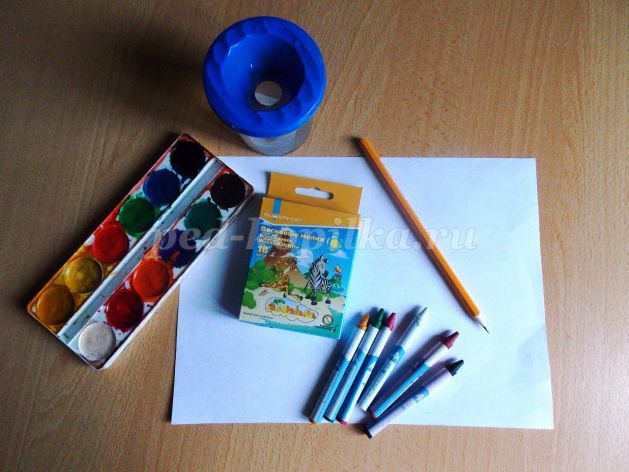 Начните свой рисунок простыми карандашами: Нарисуйте солнце, планету земля, постройте свой космический, семейный кораблю. И в путь! В неизведанный космос! Затем приступайте к работе красками.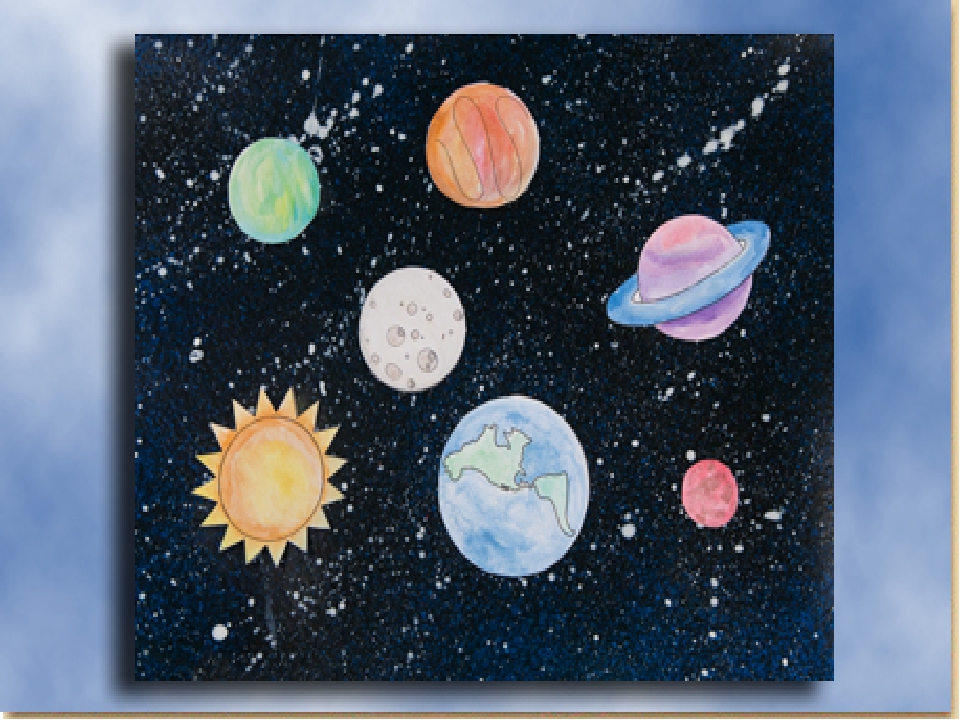 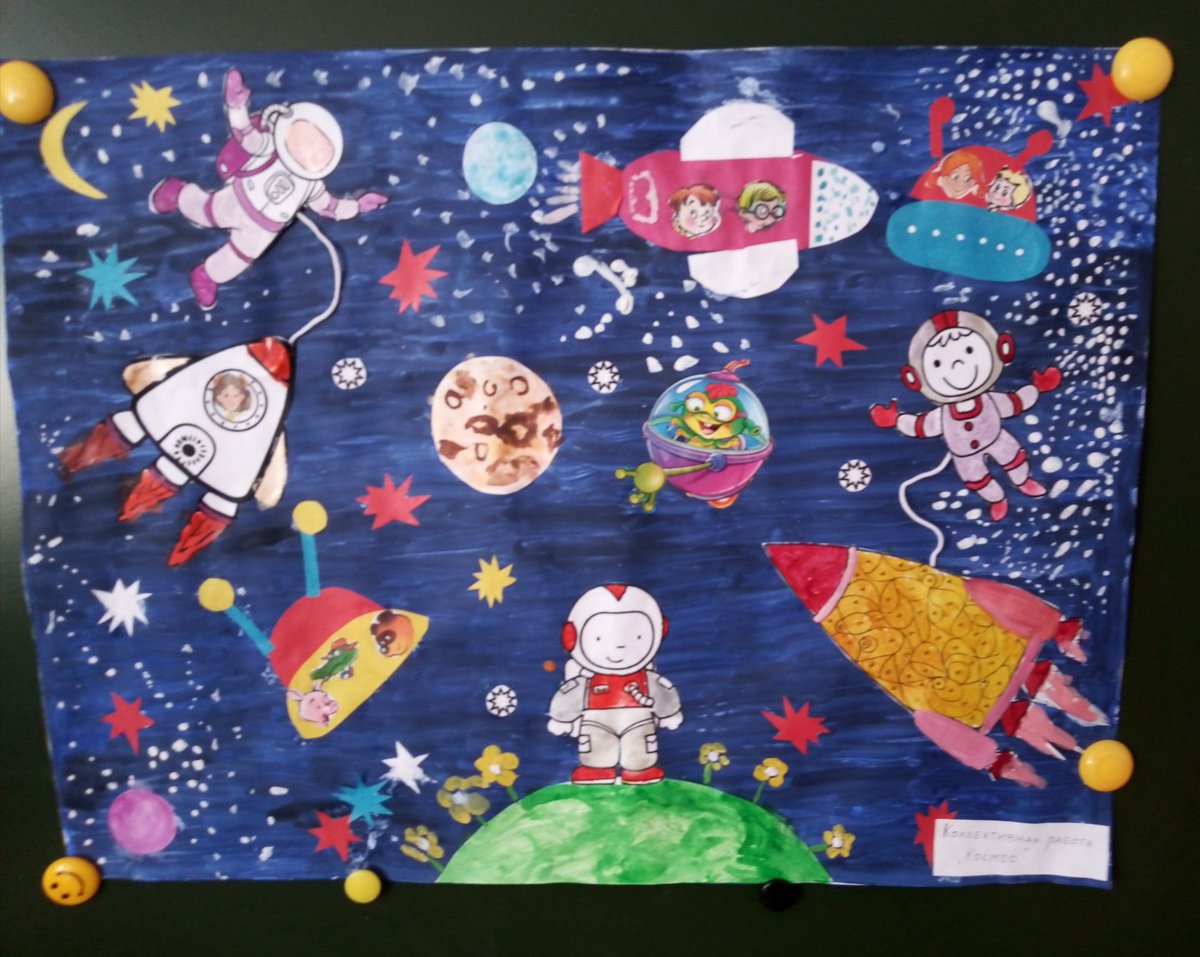 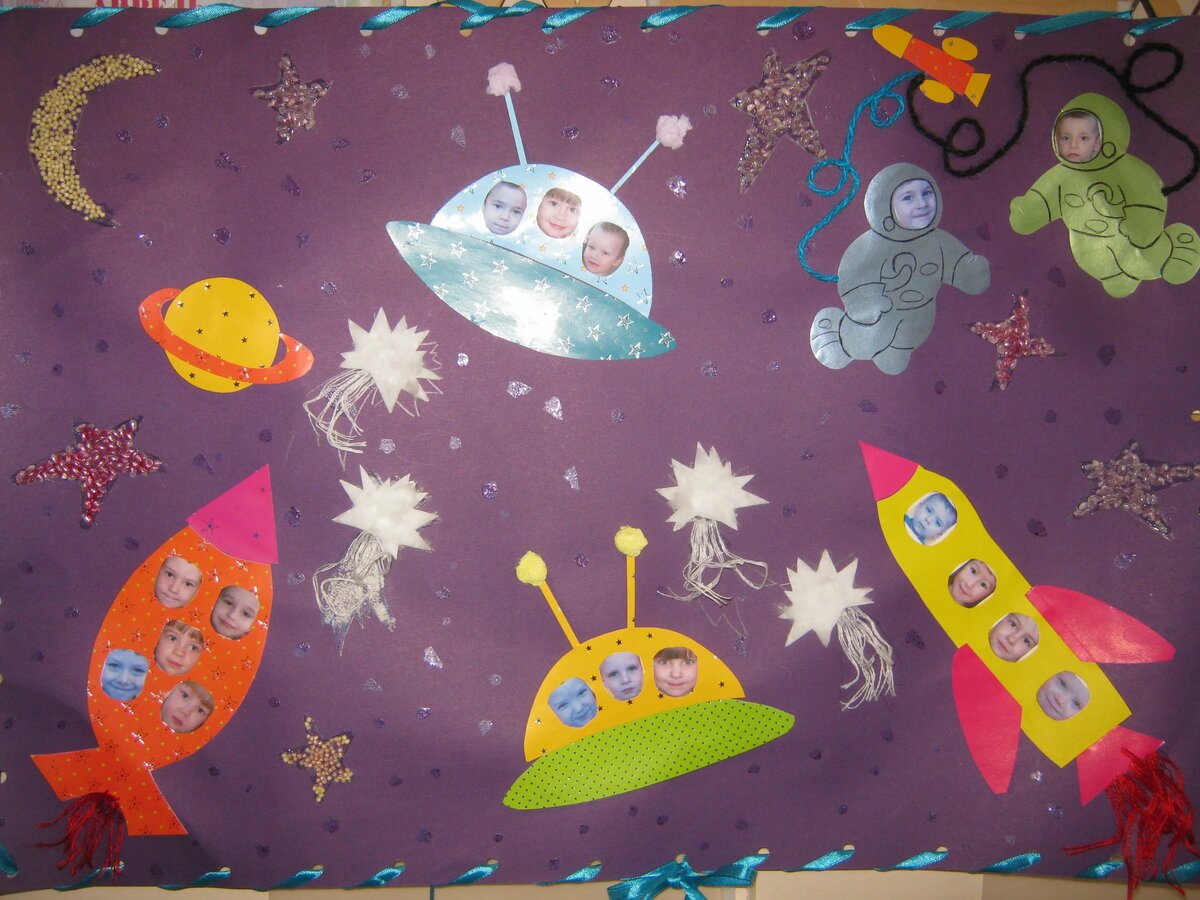 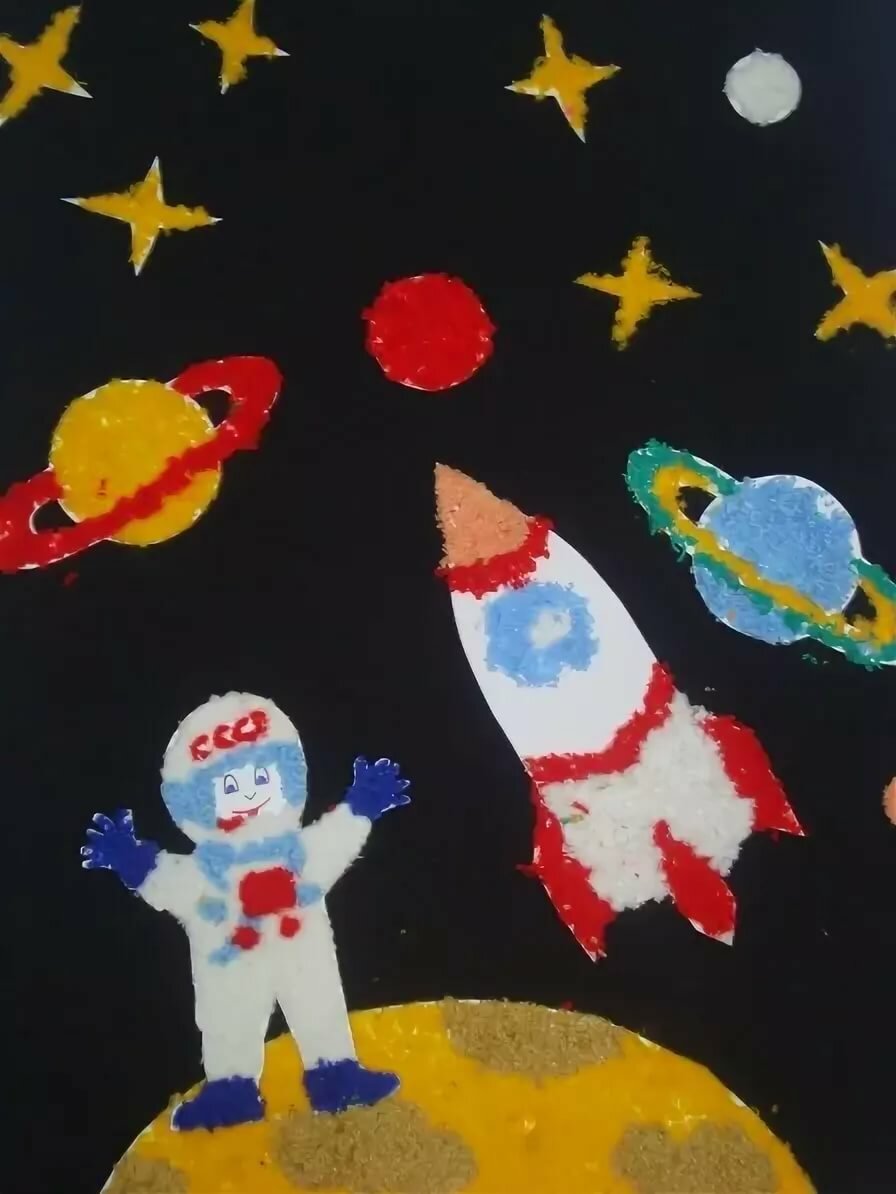 Занятие подготовила: Степанова Ирина Юрьевна.